ВведениеЦелью моей курсовой работы является моделирование системы коммутации данных, определение загрузки устройств, вероятность отказа в обслуживании. Из постановки задачи видно, что система обработки данных, работу которой необходимо смоделировать является системой массового обслуживания. Поэтому для формализации функционирования этой системы будем использовать непрерывно – стохастическую модель (Q – схему). Q – схема, описывающая процесс функционирования системы массового обслуживания любой сложности, однозначно задается в виде Q = <W, U, H, Z, R, A>, где W – поток входящих заявок, U – поток обслуживания, H – подмножество собственных параметров, Z – подмножество состояний элементов Q – схемы, R – оператор сопряжения элементов структуры, A – оператор алгоритмов обслуживания заявок. В качестве элементов Q – схемы рассматриваются элементы трех типов: И – источник, Н – накопитель, К – канал обслуживания заявок.       Существуют два принципа построения моделирующих алгоритмов, использующих  непрерывно – стохастическую модель: а) Принцип t. При построении моделирующего алгоритма по “принципу t”, т.е.  алгоритма с детерминированным шагом, необходимо для  построения адекватной модели определить минимальный интервал времени между соседними событиями t=min начало ui конец, где ui – поток обслуживания и поток заявок;б) Принцип z. В моделирующих алгоритмах, построенных “по принципу z”, т.е. в алгоритмах со случайным шагом, элементы Q – схемы просматриваются при моделировании только в моменты особых состояний (в моменты появления заявок из И или изменения состояний К). При этом длительность шага  t=var и зависит как от особенностей самой системы S, так и от воздействий внешней среды E. Моделирующие алгоритмы со случайным шагом могут быть реализованы синхронным и асинхронным способами. При синхронном способе один из элементов Q – схемы выбирается в качестве ведущего и по нему синхронизируется весь процесс моделирования. При асинхронном способе построения моделирующего алгоритма ведущий элемент не используется, а очередному шагу моделирования (просмотру Q – схемы) может соответствовать любое особое состояние всего множества элементов И, Н и К. При этом просмотр элементов Q – схемы организован так, что при каждом особом состоянии либо просматриваются циклически все элементы, либо спорадически – только те, которые могут изменить своё состояние (просмотр с прогнозированием) [1].       Для рассматриваемой задачи моделирования я буду использовать алгоритм моделирования с детерминированным шагом моделирования. Его использование упрощает  моделирование процесса обмена информации в системе передачи данных.1 Постановка задачиВ узел коммутации, состоящий из входного буфера, процессора, двух исходящих буферов, двух выходных линий. Сообщения поступают из двух направлений. Сообщение из первого направления поступает на входящий буфер, обрабатывается в процессоре, буферизируется в выходном буфере первой линии и передается по выходной линии. Сообщение со второй линии обрабатывается аналогично, но передается по второй выходной линии. Применяемый метод контроля потоков требует одновременного присутствия в системе не более 3-ех сообщений на каждом направлении. Сообщения поступают через интервалы 15±7 мс, время обработки в процессоре 7 мс, время передачи по выходным линиям 15±5 мс. Смоделировать процесс коммутации в течении 10 секунд. Определить загрузку устройств, вероятность отказа в обслуживании, изменение в функции распределения времени передачи при снятии ограничений контроля потоков.2 Структурная схема процесса функционированияСтруктурная схема процесса функционирования системы передачи данных представлена на рисунке 1.                          Рисунок 1- Структурная схема процесса функционирования      3 Структурная схема модели в символике Q-схем  Рисунок 2 - Структурная схема модели в символике Q-схем      На рисунке 2 использованы следующие обозначения: И – источник, К - канал, Н – накопитель;Н1– входной буфер;Н2– буфер линии 1;Н3– буфер линии 2;К1– процессор;К2 – выходная линия 1;К3 – выходная линия 2. 	Источники И1,И2 имитируют приходящие сообщения. Если накопитель Н1, заполнен, а с источника И1(И2)  поступает очередная заявка, то открывается клапан 4(7) и задача считается потерянной.  Если процессор К1 свободен, то открывается клапан 2 и обрабатывается очередное сообщение из накопителя Н1. В зависимости от первоначального направления обработанное в процессоре сообщение поступает в буфер первой (клапан3) или второй (клапан4) линии. Хранящиеся в накопителях Н3 и Н4 сообщения по очереди пересылаются каналами К2 и К3.       4 Переменные и уравнения имитационной модели      Экзогенные переменные:gen_time = 8, lng_time = 14 – интервал времени через который приходят задачи (157 с, [8,22]);	Эндогенные переменные:proc_speed = 7  – время обработки 1 сообщения ;time_line = 10, lng_linr = 10 – интервал времени передачи по каналам [10,20]);line_control = 3 – ограничение сообщений одного направления.      Вспомогательные переменные:source[i].ntime – время появления на источнике i следуещей задачи;CPU.ntime – время окончания обработки текущей задачи;ln[i].ntime  – время появления на канале i следуещей задачи;       Переменные состояния:count_err – количество потеряных задач;CPU.type – номер направления текущей задачи;source[i].type– номер направления;count_task – количество принятых задач;count_line1 – количество сообщений первого направления;count_line2 – количество сообщений второго направления;      Дополнительные переменные используемые в программе:t – текущее время моделирования;End_time – время моделирования.       Параметры модели:L – емкость буферных регистров, L= 100 [сообщений]. Уравнения модели:Potk= count_err/(count_task + count_err) – вероятность отказа в обработке задачиКзагр = (count_task*proc_speed)/End_time;	5 Обобщенная схема моделирующего алгоритма       Для формализации процесса функционирования системы использован алгоритм с детерминированным шагом. Детерминированный моделирующий алгоритм является наиболее простым и удобным. Значение ∆t выбрано равным 1с. Обобщенная схема моделирующего алгоритма процесса функционирования системы приведена на рисунке 3.Рисунок 3 – Обобщенная схема моделирующего алгоритма	6  Особенности программирования      6.1 Функции программы      Программа реализована на языке С++ и выполняет моделирование процесса коммутации информации в течение 10 секунд. Листинг программы приведен в приложении Б.     Программа подсчитывает количество обслуженных заявок, загруженность процессора, вероятность отказа в обслуживании, количество переданных по первой и второй линии сообщений.      6.2 Входные данныеgen_time – начальное значение интервала времени, через которое на терминал поступают задачи;lng_time – длина интервала времени, через которое на терминал поступают задачи;line_time – начальное значение интервала времени, через которое линия освобождается;line_long – длина интервала времени, через которое линия освобождается;proc_speed – время  обработки данных;End_time – время моделирования;line_control – ограничение  количества сообщений одного направления;      6.3 Выходные данныеcount_task – заявок обслужено;count_err – заявок потеряно;count_line1 – сообщений отправлено первой линией;count_line2 – сообщений отправлено второй линией;Perr – вероятность отказа в обслуживании.6.4 Организация интерфейсаПри запуске программы появляется окно, содержащее параметры моделирования, а также выходные данные и графики. Для моделирования процесса обработки информации необходимо установить требуемые входные параметры системы. Моделирование начинается нажатием кнопки «Пуск». Ход моделирования отражается на шкале в процентах. По окончанию моделирования результаты можно просмотреть в соответствующих полях и графиках.	Меню содержит два пункта «Задание» и «Q-схема», которые активизируют окна с заданием и Q-схемой алгоритма.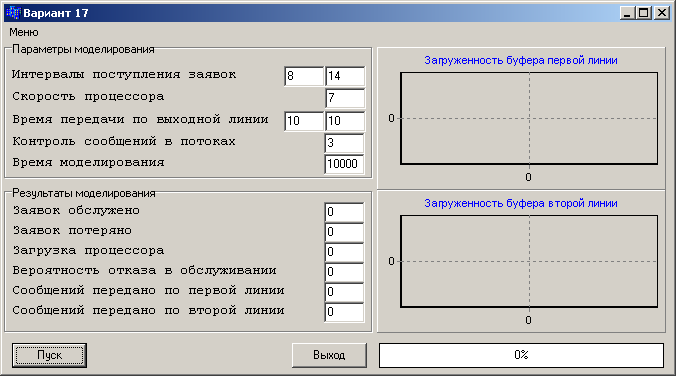 	7  Результаты моделированияЗаявок обсуженоЗаявок потеряноЗагрузка процессораP отказаЗаявок 1 линииЗаявок 2 линии1334093,3806706631335093,4506596751324092,6806566671327092,8906576691340093,806736661343094,0106676751337093,5906626741328092,9606726551321092,4706626581329093,030663665Средние значенияСредние значенияСредние значенияСредние значенияСредние значенияСредние значения1331,8093,2260664,1666,7